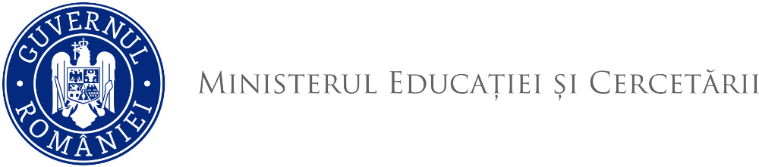 CABINET MINISTRU
O R D I Nprivind aprobarea  Metodologiei de înscriere a copiilor în învățământul primar pentru anul școlar 2021-2022 și a Calendarului înscrieriiAvând în vedere prevederile art. 4 alin. (1) din Ordonanța de urgență nr. 212/2020 privind stabilirea unor măsuri la nivelul administrației publice centrale și pentru modificarea și completarea unor acte normative,Raportat la prevederile art. 23 și art. 29 din Legea educației naționale nr. 1/2011, cu modificările și completările ulterioare, În temeiul prevederilor art. 90 (1) din Regulamentul-cadru de organizare şi funcţionare a unităţilor de învăţământ preuniversitar, aprobat prin Ordinul 5447/2020, cu modificările și completările ulterioare, În temeiul prevederilor art. 15 alin. (3) din Hotărârea Guvernului nr. 24/2020 privind organizarea și funcționarea Ministerului Educației și Cercetării, cu modificările ulterioare,MINISTRUL EDUCAȚIEIemite prezentul ordin:Art. 1. – Se aprobă Metodologia de înscriere a copiilor în învățământul primar pentru anul școlar 2021-2022, prevăzută în anexa nr. 1, care face parte integrantă din prezentul ordin.Art. 2. –  Se aprobă Calendarul înscrierii în învățământul primar pentru anul școlar 2021-2022, prevăzut în anexa nr. 2, care face parte integrantă din prezentul ordin.Art. 3. – Direcția Generală Învățământ Preuniversitar, Direcția Generală Minorități și Relația cu Parlamentul, inspectoratele şcolare judeţene/al municipiului București, centrele județene de resurse și asistență educațională/Centrul Municipiului București de Resurse și Asistență Educațională și unităţile de învăţământ duc la îndeplinire prevederile prezentului ordin.  Art. 4. –  Prezentul ordin se publică în Monitorul Oficial al României, Partea I. MINISTRU,Sorin-Mihai CÎMPEANUBucurești    Nr. 3473 Data: 10.03.2021